  BAJKOWY ENGLISH 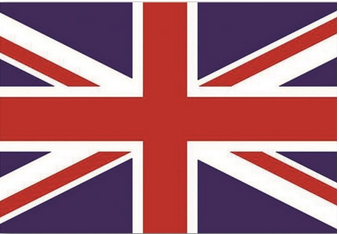 PAZDZIERNIK 20235latki i 6latki:                                          HALLOWEEN TIME!      Happy Halloween!  Wesołego Halloween!Trick or Treat! Cukierek albo psikus!Knock! Knock! Puk! Puk! spider/ jumping on the web – pająk / skaczący na pajęczyniespider’s web – pajęczyna witch – wiedźma monster / jumping on the bed – potwór / skaczący na łóżku scary ghost / Go away! – straszny duch /Idź  precz! skeleton – szkielet, kościotrup bat – nietoperz vampire – wampir pirate - piratpumpkin – dynia broom – miotła ( czarownicy)black cat – czarny kocur Czasowniki (ruchu) stomp (like a monster) – tupać fly (like an old witch) – latać dance (like a skeleton) – tańczyć howl (like a werewolf) – wyć crawl – czołgać się walk – chodzić, spacerowaćfloat – unosić sięlaugh – śmiać się https://www.youtube.com/watch?v=-jieCxKqPk0 ‘Halloween Stomp’ 6latki https://www.youtube.com/watch?v=5BOxjQ40fnE ‘Five scary spiders’ https://www.youtube.com/watch?v=kJsQpFX5uM4 ‘Five little monsters’https://www.youtube.com/watch?v=Ec1cz_jHQM8 ‘Go away!’https://www.youtube.com/watch?v=4jxcWlq3CBg ‘Knock, knock, trick or treat’https://www.youtube.com/watch?v=GR2o6k8aPlI ‘Baby shark’‘Rain, rain …’Miesiące  https://www.youtube.com/watch?v=Fe9bnYRzFvkDni tygodnia  https://www.youtube.com/watch?v=mXMofxtDPUQPory roku https://www.youtube.com/watch?v=8ZjpI6fgYSY6latki: liczenie w zakresie do 20; w kolejności, od końca, „na wyrywki”. Liczenie „dziesiątkami” do 100. Liczenie w zakresie 1-100. 5latki: liczenie w zakresie do 20 w kolejności, od końca i „na wyrywki”. Liczenie zabawek; wskazywanie ulubionej zabawki; określanie ich kolorów. Gry i zabawy ruchowe. 6latki - dodatkowo dodawanie i odejmowanie w zakresie do 10( three plus three equals six; seven minus two equals five …). Opowiadanie o swoich ulubionych zabawkach, ulubionych kolorach; Zabawy ruchowe z jednoczesnym reagowaniem na rutynowe polecenia ( stand up , sit down, stop, move, clap your hands, nod your head, reverse the circle, skip, hop, turn around,  etc. )Dni tygodnia : Monday (poniedziałek); Tuesday (wtorek); Wednesday  (środa); Thursday ( czwartek); Friday (piątek); Saturday (sobota); Sunday  (niedziela); Seasons of the year / pory roku:Spring – wiosna Summer – latoAutumn – jesieńWinter – zima Months of the year/miesiące:  January, February, March, April, May, June, July,                                                       August, September, October, November, December.When is your birthday? Kiedy masz urodziny?It’s in… (May). – W… (maju). 